　　　　加盟協会「耳マーク」利用報告書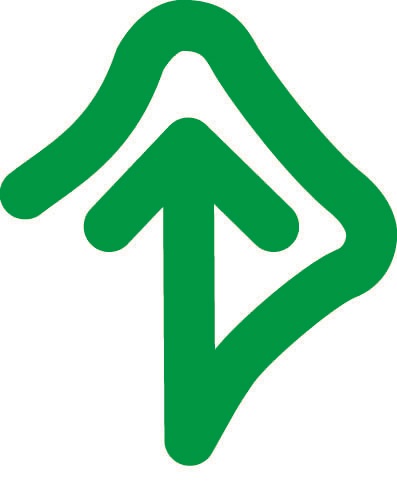 一般社団法人全日本難聴者・中途失聴者団体連合会理事長　殿利用目的利用場所等利用期間耳マークを使用した物品等の複製の場合は、複製数量および形態等耳マークの引用、転載等の場合は、その媒体名称販売の場合は対象者と価格等、配布等の場合は対象者等全難聴ホームページでのグッズの紹介の希望の有無希望します　　　　　　　希望しません　　→加盟協会HP（紹介サイト）URL：備考欄報告には必ず見本原稿、見本画像を添付して下さい＊添付資料　　　　　　　枚報告年月日　　　　年　　月　　日報告協会名（担当者名）報告協会住所〒電話番号ファックス番号メールアドレス